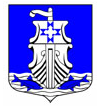 Администрация
муниципального образования
«Усть-Лужское сельское поселение»
Кингисеппского муниципального района
Ленинградской областиПОСТАНОВЛЕНИЕ26.08.2021 №183												Об утверждении Порядка оповещения населения о пожаре на территории МО «Усть-Лужское сельское поселение» Кингисеппского муниципального района Ленинградской областиВ соответствии с Федеральным законом от 21 декабря . № 69-ФЗ «О пожарной безопасности», Федеральным законом от 06.10.2003 № 131-ФЗ «Об общих принципах организации местного самоуправления в Российской Федерации», Федеральным законом от 22.07.2008 № 123-ФЗ «Технический регламент о требованиях пожарной безопасности», постановлением Правительства Российской Федерации от 25.04.2012 № 390 «О противопожарном режиме» и Уставом МО «Усть-Лужское сельское поселение», администрацияпостановляет:1. Утвердить прилагаемый Порядок оповещения населения Усть-Лужского сельского поселения о пожаре.2. Руководителям организаций, предприятий и учреждений, расположенных на территории Усть-Лужского сельского поселения обеспечить оповещение и информирование населения на подведомственных территориях в соответствии с Порядком оповещения населения о пожарах.Данное постановление разместить на официальном сайте администрации МО «Усть-Лужское сельское поселение» в сети «Интернет».Постановление вступает в силу со дня его официального опубликования.Контроль за исполнением данного постановления оставляю за собой.Глава администрации								П.И. КазарянЧерненко Л.И.(61-583)4 экз.Утвержден                                                                      постановлением администрации                                               МО «Усть-Лужское сельское поселение»	 						                                         от  26 августа 2021 г.  № 183Порядокоповещения населения Усть-Лужского сельского поселенияо пожаре 1. Общие положения1.1. Настоящий Порядок разработан в соответствии с Федеральным законом от 21 декабря . № 69-ФЗ "О пожарной безопасности", Федеральным законом от 22 июля . № 123-ФЗ "Технический регламент о требованиях пожарной безопасности", постановлением Правительства Российской Федерации от 25 апреля . № 390 "О противопожарном режиме".1.2. Настоящий Порядок определяет организацию, задачи и механизмы реализации мероприятий по оповещению населения Усть-Лужского сельского поселения о пожаре или угрозе возникновения пожара.1.3. Организация и осуществление своевременного оповещения населения о пожаре или угрозе возникновения пожара возлагается на главу администрации Усть-Лужского сельского поселения.1.4. Оповещение подразделений ГПС о пожаре осуществляется посредством телефонной связи по номерам «01», «112» либо сотовой связи по номеру «101».2. Организация оповещения населения о пожаре 2.1. При поступлении информации о возникновении пожара администрация оповещает население и подразделения ГПС о пожаре.Основным способом оповещения населения о пожаре считается передача звуковых сигналов оповещения и речевой информации (сообщений о пожаре).2.2. Сигнал оповещения «Пожар» – это условный сигнал, включающий в себя передачу звуковых сигналов и речевой информации, передаваемый в установленном порядке и информирующий о пожаре либо об угрозе его возникновения и являющийся командой для проведения определенных мероприятий населением и администрацией.	2.3. Сигнал оповещения «Пожар!» подается при возникновении пожара в населенном пункте Усть-Лужского сельского поселения, а также в лесном  массиве, примыкающем к населенному пункту Усть-Лужского сельского поселения. 2.4. Оповещение населения о пожаре осуществляется: -  средствами звуковой сигнализации: электросиренами, ручными сиренами и другими вспомогательными техническими средствами оповещения, в том числе, при помощи рынд, закрепленных рельсов и т.п.;-   по сетям телефонной проводной и (или) сотовой связи;- группами оповещения (дежурными администрации) – подворовым обходом домовладений и (или) объездом на транспортных средствах.2.5. Для привлечения внимания населения перед передачей речевой информации производится использование средств звуковой сигнализации путем подачи в течение двух-трех минут соответствующего звукового сигнала, что означает «Внимание всем! Пожар!».Звуковой сигнал повторяется несколько раз и может дублироваться с помощью других средств звуковой сигнализации.2.6. Во всех случаях оповещения с включением средств звуковой сигнализации до населения немедленно доводятся соответствующие сообщения о пожаре с использованием существующих телефонной проводной и (или) сотовой связи, громкоговорителей, мегафонов, а также путем проведения собраний населения.При проведении оповещения населения о пожаре с использованием средств звуковой сигнализации допускается повторение речевого сообщения.2.7. Решение об оповещении населения о пожаре принимает глава администрации Усть-Лужского сельского поселения  или лицо, его замещающее либо лицо, уполномоченное администрацией в сфере обеспечения пожарной безопасности.